Find the student!Points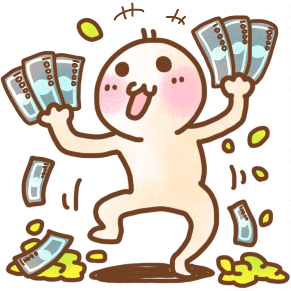 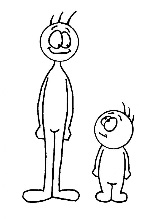 tall/shortI’m taller than __________________________________.Atall/shortI’m as tall as ______________________________________.Btall/shortI’m shorter than __________________________________.A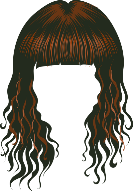 my hairlong/shortMy hair is longer than _______________’s hair.Bmy hairlong/shortMy hair is as long as ________________________’s hair.Cmy hairlong/shortMy hair is shorter than _______________’s hair.A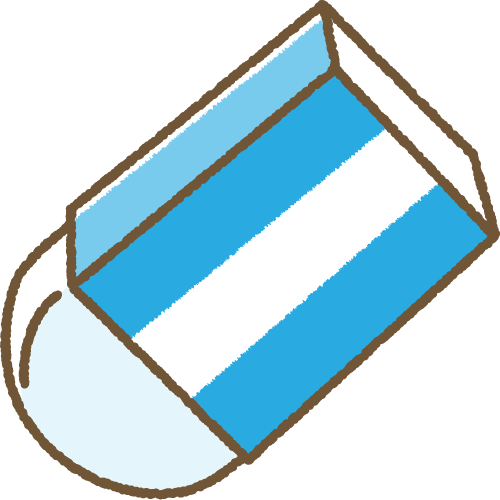 my eraserbig/small____________________ is bigger than __________________________Bmy eraserbig/small____________________ is as big as ______________________________Dmy eraserbig/small_________________ is smaller than ____________________________C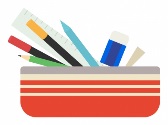 my pencil caseheavy/light_______________________________________________________________Dmy pencil caseheavy/light_______________________________________________________________Cmy pencil caseheavy/light_______________________________________________________________BA: ______ x 1 =B: ______ x 2 =C: ______ x 3 =D: ______ x 5 =Total: